Vocabulary Words for the Week of 11/28/11: Unit 3 Week 2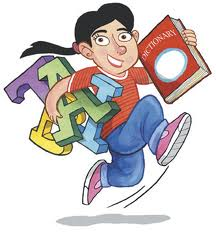 WORDPART OF SPEECHDEFINITION1.embarked2.extravagant3.lamented4.limousine5.precarious6.promenade7.sensational8.unimaginable9.gross10.induce11.leeway12.limber13.maze14.oracle15.partisan16.reimburse17.vacate18.vagabond19.sub-Stem (Latin)under20super-Stem (Latin)over